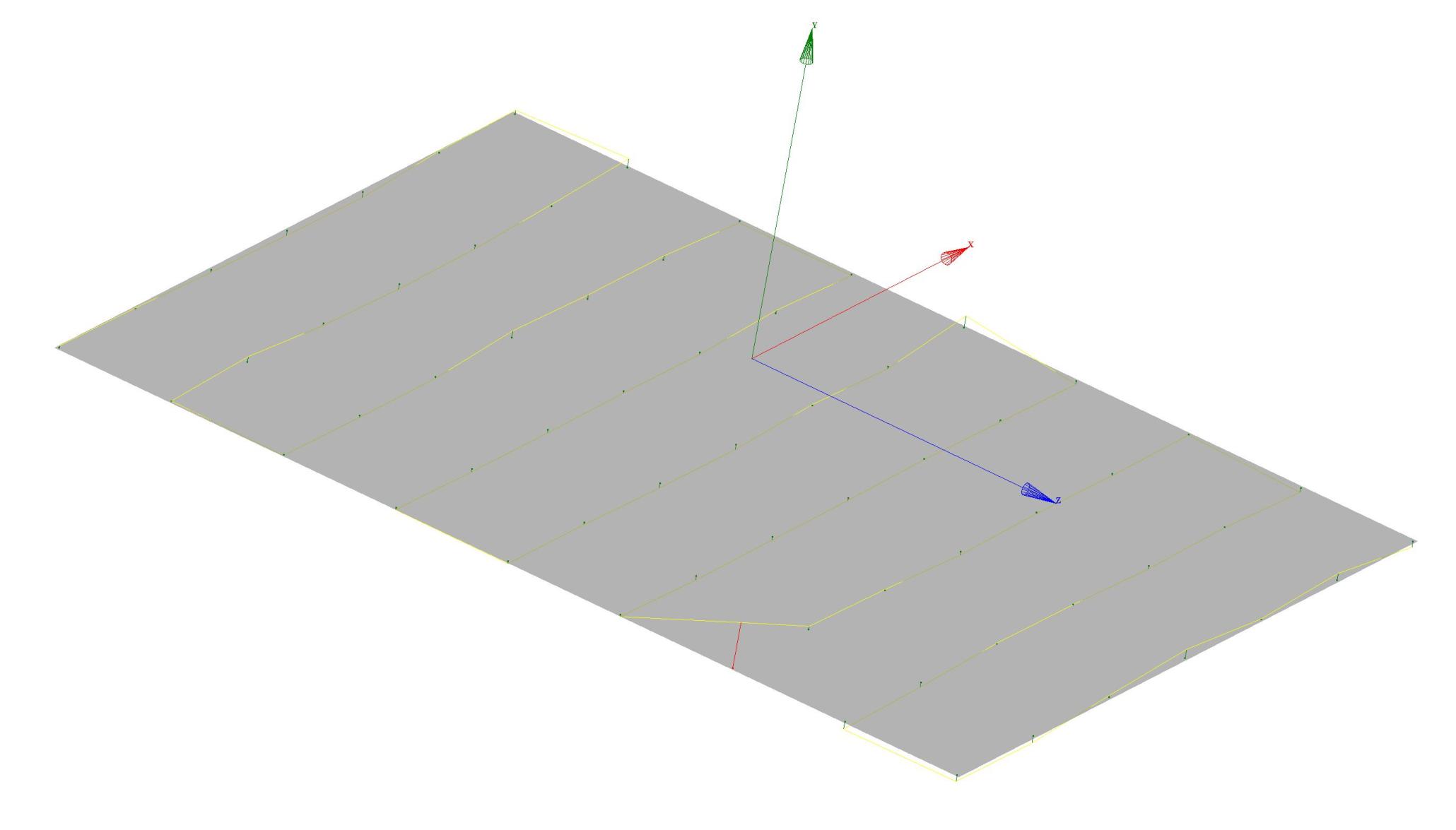 FLATNESSMIN.MAX.0.00095-0.000140.00081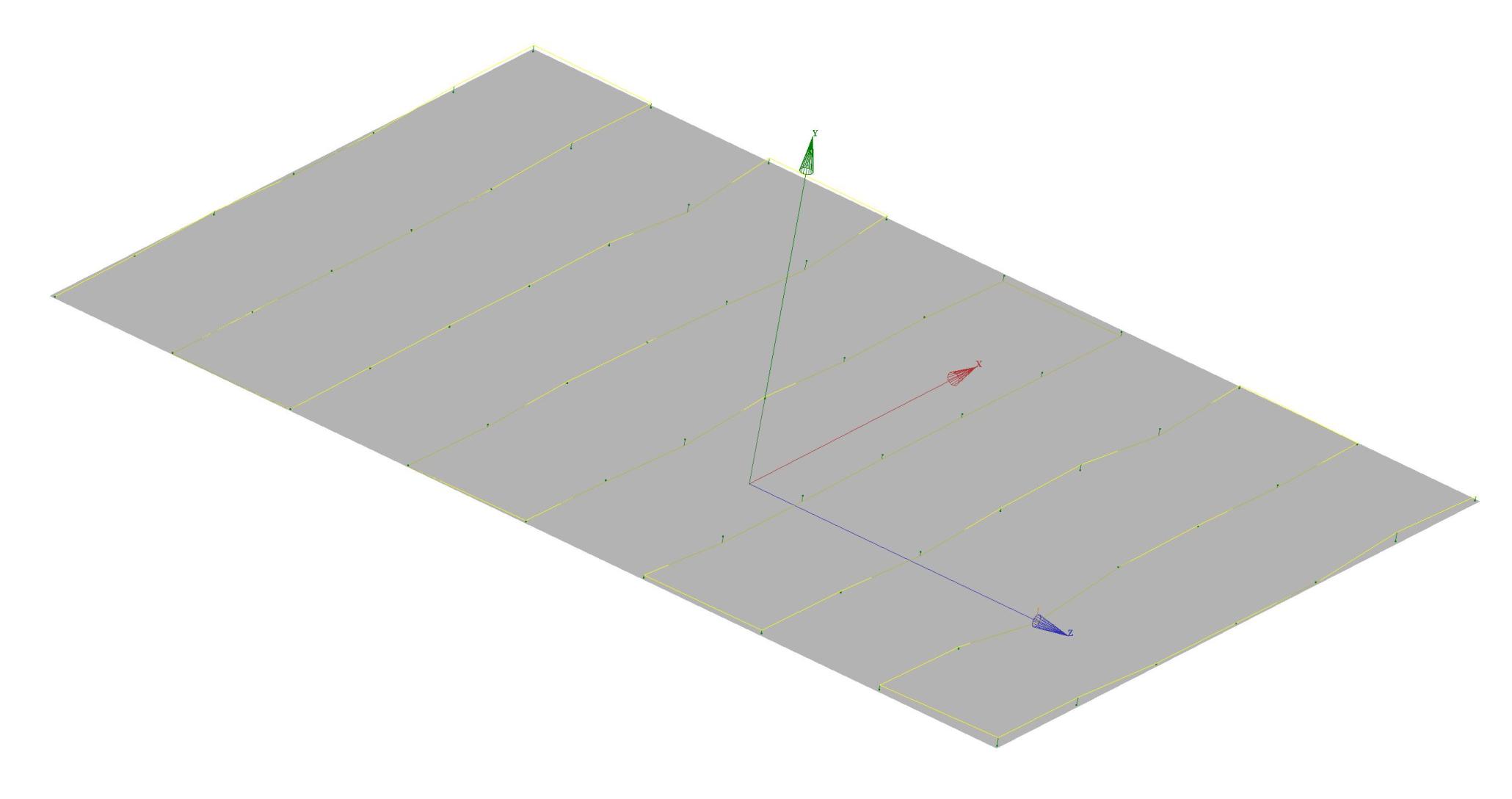 FLATNESSMIN.MAX.0.00042-0.000160.00026